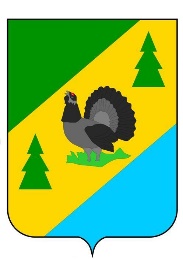 РОССИЙСКАЯ ФЕДЕРАЦИЯИРКУТСКАЯ ОБЛАСТЬАЛЗАМАЙСКОЕ МУНИЦИПАЛЬНОЕ ОБРАЗОВАНИЕАДМИНИСТРАЦИЯПОСТАНОВЛЕНИЕ № 79г. Алзамайот  1 июня 2022 г.В связи с уточнением объемов финансирования муниципальной программы «Благоустройство Алзамайского муниципального образования на 2021-2025 годы», утвержденную постановлением администрации Алзамайского муниципального образования от 23.12.2020 г. №154, руководствуясь Федеральным законом от 06.10.2003 года № 131-ФЗ «Об общих принципах организации местного самоуправления в Российской Федерации», статьями 6, 47 Устава Алзамайского муниципального образования, администрация Алзамайского муниципального образованияПОСТАНОВЛЯЕТ:1. Внести изменения в  муниципальную программу «Благоустройство Алзамайского муниципального образования» на 2021-2025 годы, утвержденную постановлением администрации Алзамайского муниципального образования от 23.12.2020 г. №154 (далее муниципальная программа), следующие изменения:1) пункт 6 Паспорта муниципальной программы изложить в следующей редакции:,,,,;2) планируемые целевые показатели результативности реализации Программы раздела 2 «Цель и задачи муниципальной программы, целевые показатели муниципальной программы, сроки реализации» изложить в следующей реакции:,,,,;3) раздел 3 «Ресурсное обеспечение муниципальной программы» изложить в следующей редакции:,,,,.2. Настоящее постановление подлежит официальному опубликованию в газете «Вестник Алзамайского муниципального образования» и размещению на официальном сайте Алзамайского муниципального образования www.alzamai.ru.Глава Алзамайскогомуниципального образования                                                               А.В. Лебедев                                                                                                          
О внесении изменений в  муниципальную программу «Благоустройство Алзамайского муниципального образования на 2021 – 2025 годы»6Объемы и источники финансирования муниципальной программы Общий объем финансирования затрат на реализацию программы составляет 25 231,776 тыс. руб. из них: (тыс. руб.)2021 год –  17 678, 5151   тыс. руб.;2022 год –  4 944,1576 тыс. руб.;2023 год –   2 609, 1033 тыс. руб.;2024 год –  0,0   тыс. руб.;2025 год –  0,0 тыс. руб.Объем финансирования за счет средств местного бюджета составляет 20 607, 276 тыс. рублей, в том числе:2021 год – 16 479, 3151 тыс. руб.;2022 год – 2 718,0576 тыс. руб.;2023 год – 1 409, 9033 тыс. руб.;2024 год – 0,0 тыс. руб.;2025 год – 0,0 тыс. руб.  Объем финансирования за счет средств областного бюджета составляет 4 624,5 тыс. рублей, в том числе:2021 год – 1 199,2 тыс. руб.;2022 год – 2 226,1 тыс. руб.;2023 год – 1 199,2 тыс. руб.;2024 год – 0,0 тыс. руб.;2025 год – 0,0 тыс. руб.№ п/п.Наименование показателяЕд. изм.2021 год2022 год2023 год2024 год2025 год1.Благоустройство скверашт.111002.Приобретение детских площадокшт.100003.Монтаж оборудования (тренажеры)шт.400004. Приобретение резинового покрытияшт.100005.Приобретение МАФшт.020006.Приобретение светодинамической защитной конструкции для фонтанашт.010007.Уличное освещениекм.2,52,52,5008. Выполнение работ по разработке финансово-экономической и социально-экономической модели проекта для расчета окупаемости проекта инвестиций на благоустройство территории, которая включает: городской парк (ул. Парковая, 1А), выход к берегу Апошетского пруда, «Серебряный родник» и пешеходную тропу до него, компоновке альбома, верстке всех выполненных решений в соответствии с требованиями Всероссийского конкурса лучших проектов создания комфортной городской среды в малых городах и исторических поселенияхшт.100009.Выполнение работ по разработке проектных решений «Благоустройство городского парка «Серебряный Бор» в городе Алзамай Нижнеудинского района Иркутской области» (генеральный план, архитектурно-строительные решения, сметная документация)шт.3000010.Уборка тополей и порубочных остатковшт.6060600011.Засыпка колодцевшт.4000012.Ремонт тротуаров (ул. Парковая)шт.1000013. Доставка песка на кладбищетн.252000014.Дезинфекционные мероприятия: акарицидная обработка территории (территория кладбища)га01000015.Экспертное исследование  сметной документации шт.11000№ п/пНаименование мероприятияОценка расходов (тыс. руб.), годыОценка расходов (тыс. руб.), годыОценка расходов (тыс. руб.), годыОценка расходов (тыс. руб.), годыОценка расходов (тыс. руб.), годыОценка расходов (тыс. руб.), годы№ п/пНаименование мероприятия20212022202320242025всего1.Благоустройство сквера9 701, 02 294, 94851 223, 67350,00,013 219, 6221.Софинансирование перечня проектов народных инициатив средства местного бюджета 8 501,868,848524,47350,00,08 595,1221.Софинансирование перечня проектов народных инициатив средства областного бюджета 1 199,22 226,11 199,20,00,04 624,52.Приобретение детских площадок4 500,00,00,00,00,04 500,02.Местный бюджет4 500,00,00,00,00,04 500,03.Монтаж оборудования (тренажеры)23,20,00,00,00,023,23.Местный бюджет23,20,00,00,00,023,24.Приобретение резинового покрытия125,9530,00,00,00,0125, 9534.Местный бюджет125,9530,00,00,00,0125, 9535.Приобретение МАФ0,0590,00,00,00,0590,05.Местный бюджет0,0590,00,00,00,0590,06.Приобретение светодинамической защитной конструкции для фонтана0,0530,00,00,00,0530,06.Местный бюджет0,0530,00,00,00,0530,07. Уличное освещение1 234, 56211 291, 8711 295, 42980,00,03 821,86297. Местный бюджет1 234, 56211 291,8711 295, 42980,00,03 821,86298.Выполнение работ по разработке финансово-экономической и социально-экономической модели проекта для расчета окупаемости проекта инвестиций на благоустройство территории, которая включает: городской парк (ул. Парковая, 1А), выход к берегу Апошетского пруда, «Серебряный родник» и пешеходную тропу до него, компоновке альбома, верстке всех выполненных решений в соответствии с требованиями Всероссийского конкурса лучших проектов создания комфортной городской среды в малых городах и исторических поселениях450,00,00,00,00,0450,08.Местный бюджет450,00,00,00,00,0450,09.Выполнение работ по разработке проектных решений «Благоустройство городского парка «Серебряный Бор» в городе Алзамай Нижнеудинского района Иркутской области» (генеральный план, архитектурно-строительные решения, сметная документация)1 500,00,00,00,00,01 500,09.Местный бюджет1 500,00,0 0,00,00,01 500,010.Уборка тополей и порубочных остатков13,390,090,00,00,0193,310.Местный бюджет13,390,090,00,00,0193,311.Засыпка колодцев40,00,00,00,00,040,011.Местный бюджет40,00,00,00,00,040,012.Ремонт тротуаров (ул. Парковая)8,50,00,00,00,08,512.Местный бюджет8,50,00,00,00,08,513.Доставка песка на кладбище55,050,00,00,00,0105,013.Местный бюджет55,050,00,00,00,0105,014.Дезинфекционные мероприятия: акарицидная обработка территории (территория кладбища)0,052,33810,00,00,052,338114.Местный бюджет0,052,33810,00,00,052,338115.Экспертное исследование  сметной документации 27,00,00,00,00,072,015.Местный бюджет27,045,00,00,00,072,0Итого, в том числе:Итого, в том числе:17 678, 5151   4 944,1576 2 609, 10330,00,0   25 231,776Местный бюджетМестный бюджет16 479, 31512 718,05761 409, 90330,00,020 607,276Областной бюджетОбластной бюджет1 199,22 226,11 199,20,00,04 624,5